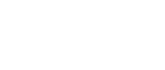   BANGALORE SECTION                                                                                                                                       IEEE ComSoc BANGALORE CHAPTERTECHNICAL CO-SPONSORSHIP APPLICATIONPlease provide complete information as well as an authorized signature on behalf of the financial sponsor(s) at least 3 months prior to the Call for Papers deadline.  If this application is approved by the IEEE BANGALORE SECTION (IEEE-BLR-SECTION) for Technical Co-Sponsorship (TCS), it will be signed by authorized representatives of IEEE-BLR-SECTION.  The fully-executed application shall then become the Memorandum of Understanding (MOU) which constitutes a binding agreement amongst the parties.  ** Formal review (4 to 6 weeks) of this application will start upon receipt of all information elements requested on this application **TERMS AND CONDITIONSFOR IEEE-BLR-Section TECHNICAL CO-SPONSORSHIPThis agreement is made amongst IEEE-ComSoc BLR-SECTION, and the Financial Sponsor(s) listed above.  A member of the Conference Organizing Committee may serve as the authorized signatory for the Financial Sponsor(s) and hereby agrees to the following Terms and Conditions on behalf of the conference:DURATION OF MOU:  This MOU addresses the rights and obligations with respect to the Conference.  Although the parties may presently be considering the possibility of future conferences similar in theme or subject matter, no party shall be under any obligation to renew this MOU.   all future conferences will submit a separate application for TCS and will not use the IEEE-BLR-SECTION until TCS approval is granted (THIS APPROVAL ONLY ALLOWS YOU TO USE IEEE-BLR-SECTION LOGO GIVEN AT THE TOP OF THIS APPLICATION. THIS APPROVAL DOES NOT ALLOW YOU TO USE IEEE LOGO). GOALS:  The Financial Sponsor(s) are familiar with the Goals of IEEE and IEEE-BLR-SECTION and their commitment to quality standards for conferences and agree this conference will advance those goals while complementing (rather than competing with) other IEEE-BLR-SECTION conferences.FINANCIAL:  Technical Co-Sponsorship indicates direct and substantial involvement by IEEE-BLR-SECTION EXECOM AND/OR ieee chapters/SOCIETY bangalore/karnataka members solely in the organization of the technical program portion of the conference.  the financial liability of the Conference is the sole responsibility and obligation of the Financial Sponsor(s).  IEEE-BLR-SECTION will not share in the surplus of the Conference or be expected to offset the financial loss, if any.IEEE POLICIES AND PROCEDURES:  The IEEE-BLR-SECTION Compliance Coordinator will oversee IEEE Policies & Procedures in support of this conference.PRIVILEGES AND RATES:  IEEE and IEEE-BLR-SECTION members will be accorded the same privileges and rates as the members of any other membership organization involved in the direction of this conference.EXHIBITS BOOTH: If requested by IEEE-BLR-SECTION, the Conference shall provide, at no cost, exhibit booth, exhibit table or other means of promoting IEEE membership and activities during the conference.IEEE CODE OF ETHICS:  The financial sponsor(s) of this conference, for itself (themselves) and each member of the Conference Organizing Committee, shall and does(do) hereby agree to adhere to the IEEE Code of Ethics.COMMITTEE MEMBERS:  Only committee members who have agreed to serve on the committee are listed on this application and in public conference information such as Calls for Papers, websites, etc.    Further, the IEEE-BLR-SECTION and IEEE Chapters Bangalore/Karnataka Technical Committee members listed as members of the Technical Program Committee have agreed to be directly and substantially involved in the activities of the Technical Program CommitteePOST-EVENT DELIVERABLES  Upon completion of this event, the following items must be provided within 30 days after the event:  ATTENDEE LISTS:  Within thirty (30) days after the conference, the Conference shall provide to IEEE-BLR-SECTION (at no charge) an opt-in mailing list of attendees, which shall include e-mail addresses, to be used by IEEE-BLR-SECTION for membership and/or conference promotions.  To develop the opt-in mailing list, the conference registration form should include a tick-box option such as the following: The Excel-formatted attendee list should be emailed to IEEE-BLR-SECTION Chair or IEEE-BLR-SECTION Technical Activities Chair).   PROCEEDINGS SUBMISSION TO IEEE-ComSoc BLR-SECTION: Within thirty (30) days after the conference, Organizers shall provide shall provide (at no charge) two (2) copies of the Conference proceedings media (the media which was distributed to attendees at the event) to IEEE-BLR-SECTION. These proceedings will be archived in IEEE-BLR-SECTION’s records library.  Please send these to:  IEEE-BLR-SECTION Chair or IEEE-BLR-SECTION Technical Activities ChairENGLISH LANGUAGE:  All presentations, papers and other printed material prepared for this conference will be in English.     PLAGIARISM:  The Conference Organizing Committee is responsible for handling cases of plagiarism.  (Refer to:  IEEE Plagiarism Policy).  IEEE TRADEMARKS: The IEEE-BLR-SECTION trademarks (which is at top of this application) may only be used for Conference promotion after this MOU has been signed by all parties.  Once approved, the conference must use the IEEE-BLR-SECTION logos with appropriate hyperlinks.  The right to use the IEEE-BLR-SECTION marks as approved shall terminate upon termination of the technical co-sponsorship pursuant to this MOU.  TERM AND TERMINATION OF TECHNICAL CO-SPONSORSHIP:  IEEE-BLR-SECTION’s technical co-sponsorship of the Conference shall conclude upon occurrence of the Conference.  IEEE-BLR-SECTION reserve the unconditional right to rescind its technical co-sponsorship if any of the terms or conditions set forth in this MOU are breached. INDEMNIFICATION:  Each Party shall indemnify, defend and hold harmless the other  Party from and against any and all claims, demands, liabilities, settlements, damages, costs, and expenses, including reasonable attorneys’ fees and expenses, arising out of, or in any way connected with, any default, breach or negligent non-performance of this MOU or any negligent act or omission on the part of indemnifying Party, its agents and employees arising out of this  technical co-sponsorship or the conduct of the Conference.  Each Party shall provide prompt written notification to the other Party in the event an indemnified claim arises.  The indemnified Party shall reasonably cooperate with the indemnifying Party at the indemnifying Party’s expense.CONFIDENTIAL INFORMATION:  “Confidential Information” means information identified in good faith by either Party as “Confidential” and/or “Proprietary,” or information that, under the circumstances, ought reasonably be treated as confidential and/or proprietary.  “Confidential Information” shall include, but not be limited to, the terms and conditions of this MOU, customer data, usage statistics, market research, analyses, studies, processes, present and/or future product information, pricing information and business plans.            Neither Party shall disclose to a third party Confidential Information of the other Party. The receiving Party shall use the same degree of care as it uses to protect the confidentiality of its own confidential information of like nature, but no less than a reasonable degree of care, to maintain in confidence the Confidential Information of the disclosing Party. The foregoing obligations shall not apply to any Confidential Information that: (a) can be demonstrated to have been publicly known as the time of the disclosing Party's disclosure of such Confidential Information to the receiving Party; (b) becomes part of the public domain or publicly known, by publication or otherwise, not due to any unauthorized act or omission by the receiving Party; (c) can be demonstrated to have been independently developed or acquired by the receiving Party without reference to or reliance upon such Confidential Information; (d) is provided to the receiving Party by a third party who is under no obligation to the disclosing Party to keep the information confidential; or (e) is required to be disclosed by law, provided that the receiving Party takes reasonable and lawful actions to avoid and/or minimize such disclosure and promptly notifies the disclosing Party so that the disclosing Party may take lawful actions to avoid and/or minimize such disclosure.          Each Party agrees that it will use the Confidential Information provided by the other Party only as necessary to discharge its obligations under this MOU and for no other purpose without the prior written consent of the disclosing Party. GENERAL TERMS AND CONDITIONS:  Compliance with Laws: The Financial Sponsor(s) shall ensure that the Conference is conducted in accordance with all applicable Indian laws.  The Financial Sponsor(s) shall make all necessary corporate, tax and other registrations and obtain all required licenses and permits if required.Assignment:  None of the Parties may assign or transfer any right, interest, or claim under this MOU without the express written consent of the other Parties.Notices: Any notice given under this MOU to any of the Parties may be effected by: (i) email or, (ii) Authenticated Post. Counterparts: This MOU may be executed simultaneously in two or more counterparts, each of which shall be deemed an original, but all of which together shall constitute one and the same instrument.  If either party uses a scanned or fax transmittal, that copy shall be deemed to be an original. This MOU shall not be valid until approved and executed by authorized representatives of both the IEEE-BLR-SECTION and IEEE BLR-SECTION Conference Technical Activities Committee. IN WITNESS WHEREOF, this MOU is executed by the parties hereto by their respective undersigned and authorized officers as of the date written below their signatures:Submit completed form to: IEEE-ComSoc BLR-SECTION Chair or IEEE-ComSoc BLR-SECTION Technical Activities ChairFull Title of Conference/Workshop                  Conference/Workshop Acronym (if any)                       Start and End Dates of Conference         Location (City, State/Province,)Format (check all that apply)conference   tutorial(s)   workshop(s) (if yes, # of workshops:  ___)    posters   demosexhibits (if yes, # of Exhibits:  _____)   other  (please explain:  ________________________) conference   tutorial(s)   workshop(s) (if yes, # of workshops:  ___)    posters   demosexhibits (if yes, # of Exhibits:  _____)   other  (please explain:  ________________________) IEEE ComSoc Bangalore Section Name/Logo Usage                                               I certify that The IEEE-BLR-Section Logos will not be used until/unless TCS has been approved (please initial here) : _________ I certify that The IEEE-BLR-Section Logos will not be used until/unless TCS has been approved (please initial here) : _________Person’s Name/ Organizations’ Name Usage                                                         I certify that all Names of Persons and organizations that appear on this application, Conference websites, and any other public distribution materials (emails, flyers, banners, etc) are used with the explicit knowledge and permission of the named party (please initial here) : _________ I certify that all Names of Persons and organizations that appear on this application, Conference websites, and any other public distribution materials (emails, flyers, banners, etc) are used with the explicit knowledge and permission of the named party (please initial here) : _________Conference Website URL                                           URL:  ________________________________________________________________________URL:  ________________________________________________________________________Call For Papers (CFP)                       URL:  _______________________________________________ CFP is attachedPrevious Conference TCS 
Responsibilities (for returning conferences            Attendee Mailing List (from previous event) Provided to IEEE-BLR-SectionConference Proceedings media (from previous event) provided to IEEE-BLR-Section  Yes          No  
 Yes          No
Peer Review Process                        Please consider the following questions as this section is completed:1.     What is the structure of the conference’s Technical Program Committee (the committee that oversees the selection of presentations for the conference)?  How many members are there? What is the role of each member?2.     What materials are reviewed?  Abstracts, supporting material, abbreviated manuscripts, complete manuscripts, a combination of these materials?3.     How is the reviewer’s evaluation transmitted to the Technical Program Committee? 4.     How do you handle the review of submissions where there is a conflict of interest (e.g., a submission from a member of the Technical Program Committee or someone from their institution)?5.     Does the conference communicate with authors to ensure they plan to present their papers at the conference and will have  quality presentation materials?  What is your policy for non presented papers?6. How are you preventing plagiarism of papers? If someone complains or caught then it will be sole responsibility of conference organizers.  Please describe the peer review process for this conference which will ensure conference paper quality.          Please describe the peer review process for this conference which will ensure conference paper quality.          CFP Deadline                                            Date:    ____________________________    Date:    ____________________________    Conference Scope 
(50 – 75 words)Financial Sponsors                      
(SPONSORS ARE THOSE NOT-FOR-PROFIT ENTITIES WHICH ASSUME THE FINANCIAL RISK AND REWARD FOR THE EVENT.  PROVIDE FULL NAME AND WEBSITE FOR EACH FINANCIAL SPONSOR AS WELL AS THEIR PERCENTAGE SHARE OF THE RISK AND REWARD.  PERCENTAGES MUST ADD UP TO 100% - SEE TERM #13) not-for-profit
for-profit% of sponsorship _____%Financial Sponsors                      
(SPONSORS ARE THOSE NOT-FOR-PROFIT ENTITIES WHICH ASSUME THE FINANCIAL RISK AND REWARD FOR THE EVENT.  PROVIDE FULL NAME AND WEBSITE FOR EACH FINANCIAL SPONSOR AS WELL AS THEIR PERCENTAGE SHARE OF THE RISK AND REWARD.  PERCENTAGES MUST ADD UP TO 100% - SEE TERM #13) not-for-profit
for-profit% of sponsorship _____%Financial Sponsors                      
(SPONSORS ARE THOSE NOT-FOR-PROFIT ENTITIES WHICH ASSUME THE FINANCIAL RISK AND REWARD FOR THE EVENT.  PROVIDE FULL NAME AND WEBSITE FOR EACH FINANCIAL SPONSOR AS WELL AS THEIR PERCENTAGE SHARE OF THE RISK AND REWARD.  PERCENTAGES MUST ADD UP TO 100% - SEE TERM #13) not-for-profit
for-profit% of sponsorship _____%Financial Sponsors                      
(SPONSORS ARE THOSE NOT-FOR-PROFIT ENTITIES WHICH ASSUME THE FINANCIAL RISK AND REWARD FOR THE EVENT.  PROVIDE FULL NAME AND WEBSITE FOR EACH FINANCIAL SPONSOR AS WELL AS THEIR PERCENTAGE SHARE OF THE RISK AND REWARD.  PERCENTAGES MUST ADD UP TO 100% - SEE TERM #13) not-for-profit
for-profit% of sponsorship _____%Technical Co-Sponsor(s)(Please list only those entities which have already approved TCS)________________________  _________________________  _________________________________________________  _________________________  _________________________________________________  _________________________  _________________________Publication (If you are not including the papers in IEEE Xplore, please let us know)Will there be a conference publication?                                                                               Yes    No if yes, indicate the components:  Technical Papers        Workshop Papers
                                                                      other (explain) ____________________Will IEEE be the owner of the Copyright?                                                  Yes   No**If IEEE will Not be the copyright Holder, then please specify who will be the    holder of copyrights, including contact information:         Name:  _______________________________Contact Info:  _____________________Will the conference publication be included in IEEE Xplore®?                                 Yes   No  Will there be a conference publication?                                                                               Yes    No if yes, indicate the components:  Technical Papers        Workshop Papers
                                                                      other (explain) ____________________Will IEEE be the owner of the Copyright?                                                  Yes   No**If IEEE will Not be the copyright Holder, then please specify who will be the    holder of copyrights, including contact information:         Name:  _______________________________Contact Info:  _____________________Will the conference publication be included in IEEE Xplore®?                                 Yes   No  Will there be a conference publication?                                                                               Yes    No if yes, indicate the components:  Technical Papers        Workshop Papers
                                                                      other (explain) ____________________Will IEEE be the owner of the Copyright?                                                  Yes   No**If IEEE will Not be the copyright Holder, then please specify who will be the    holder of copyrights, including contact information:         Name:  _______________________________Contact Info:  _____________________Will the conference publication be included in IEEE Xplore®?                                 Yes   No  Attendees Expected   0 – 50         51 - 100         101 - 250          251 - 500          501 and OVER   0 – 50         51 - 100         101 - 250          251 - 500          501 and OVER   0 – 50         51 - 100         101 - 250          251 - 500          501 and OVERBenefit Statement (state specifically the benefits afforded to IEEE-ComSoc BLR-Section members if TCS is granted; like less registration fee…)                                                 Past Statistics
(State the actual statistics of the most recent conference in the series OR, if this is a first-time request, provide the anticipated outcomes)Number of submitted papers  _____                                Number of accepted papers  _____Paper acceptance ratio (percentage of submitted papers that were accepted)  ____%Percent of authors/co-authors presenting their own papers  ____% Number of author no-shows  _____Number of submitted papers  _____                                Number of accepted papers  _____Paper acceptance ratio (percentage of submitted papers that were accepted)  ____%Percent of authors/co-authors presenting their own papers  ____% Number of author no-shows  _____Number of submitted papers  _____                                Number of accepted papers  _____Paper acceptance ratio (percentage of submitted papers that were accepted)  ____%Percent of authors/co-authors presenting their own papers  ____% Number of author no-shows  _____Invitation to Members of IEEE-ComSoc BLR-Section or Nomination of IEEE-ComSoc BLR-Section for the conference                                   You may request IEEE-BLR-Section to send one/two of IEEE-BLR-Section execom in advisory or technical committee (Review Member or any other position) or request IEEE-BLR-Section to nominate someone outside of execom to help the conference (if required) :  You may request IEEE-BLR-Section to send one/two of IEEE-BLR-Section execom in advisory or technical committee (Review Member or any other position) or request IEEE-BLR-Section to nominate someone outside of execom to help the conference (if required) :  You may request IEEE-BLR-Section to send one/two of IEEE-BLR-Section execom in advisory or technical committee (Review Member or any other position) or request IEEE-BLR-Section to nominate someone outside of execom to help the conference (if required) : IEEE Student Branch Chapters/Society in Bangalore/Karnataka Endorsement(The Conference may try to get endorsement from at least one ieee chapters (like, ComSoc, computer society, power society, photonics society, etc. at karnataka/bangalore or head quarter based  technical committee (TC)). please take this endorsement related to your conference focus area(s) and IEEE chapters. hence, The endorsement helps to ensure that the technical program falls within the chapters or TC’s scope, that there is a quality, independent peer review process for paper selection).                IEEE chapters/Society in Bangalore/Karnataka Endorsement Process (check each item as it is completed):  Contact the IEEE Chapter Chair(s) of the appropriate chapter(s) (according to the scope of the conference).   
         Refer to the full list of IEEE Chapters in Bangalore/karnataka Please mention the names of IEEE Chapter at Bangalore/karnataka below   Enter IEEE-BLR-Section member names in Involvement section belowDuring the formal review of this application, the IEEE-BLR-Section Chair(s) will be given the opportunity to officially endorse the conference based on this interaction with the Conference Organizing Committee.IEEE chapters/Society in Bangalore/Karnataka Endorsement Process (check each item as it is completed):  Contact the IEEE Chapter Chair(s) of the appropriate chapter(s) (according to the scope of the conference).   
         Refer to the full list of IEEE Chapters in Bangalore/karnataka Please mention the names of IEEE Chapter at Bangalore/karnataka below   Enter IEEE-BLR-Section member names in Involvement section belowDuring the formal review of this application, the IEEE-BLR-Section Chair(s) will be given the opportunity to officially endorse the conference based on this interaction with the Conference Organizing Committee.IEEE chapters/Society in Bangalore/Karnataka Endorsement Process (check each item as it is completed):  Contact the IEEE Chapter Chair(s) of the appropriate chapter(s) (according to the scope of the conference).   
         Refer to the full list of IEEE Chapters in Bangalore/karnataka Please mention the names of IEEE Chapter at Bangalore/karnataka below   Enter IEEE-BLR-Section member names in Involvement section belowDuring the formal review of this application, the IEEE-BLR-Section Chair(s) will be given the opportunity to officially endorse the conference based on this interaction with the Conference Organizing Committee.IEEE-ComSoc BLR-Section Chapter/Society  Member InvolvementList the agreed-upon IEEE-BLR-Section chapter members who will be directly and substantially involved in the activities of the Technical program Committee:Name   ______________________________________TPC Role:  ______________________Member of IEEE-BLR-Section or IEEE CHAPTER/SOCIETY BANGAORE EXECOM Committee:  ________________________________________________________________Email Address:  ______________________________________________________________List the agreed-upon IEEE-BLR-Section chapter members who will be directly and substantially involved in the activities of the Technical program Committee:Name   ______________________________________TPC Role:  ______________________Member of IEEE-BLR-Section or IEEE CHAPTER/SOCIETY BANGAORE EXECOM Committee:  ________________________________________________________________Email Address:  ______________________________________________________________List the agreed-upon IEEE-BLR-Section chapter members who will be directly and substantially involved in the activities of the Technical program Committee:Name   ______________________________________TPC Role:  ______________________Member of IEEE-BLR-Section or IEEE CHAPTER/SOCIETY BANGAORE EXECOM Committee:  ________________________________________________________________Email Address:  ______________________________________________________________IEEE-ComSoc BLR-Section Chapter/Society  Member InvolvementName   ______________________________________TPC Role:  ______________________Member of IEEE-BLR-Section or IEEE CHAPTER/SOCIETY BANGAORE EXECOM Committee:  ________________________________________________________________Email Address:  ______________________________________________________________Name   ______________________________________TPC Role:  ______________________Member of IEEE-BLR-Section or IEEE CHAPTER/SOCIETY BANGAORE EXECOM Committee:  ________________________________________________________________Email Address:  ______________________________________________________________Name   ______________________________________TPC Role:  ______________________Member of IEEE-BLR-Section or IEEE CHAPTER/SOCIETY BANGAORE EXECOM Committee:  ________________________________________________________________Email Address:  ______________________________________________________________IEEE-ComSoc BLR-Section Chapter/Society  Member InvolvementName   ______________________________________TPC Role:  ______________________Member of IEEE-BLR-Section or IEEE CHAPTER/SOCIETY BANGAORE EXECOM Committee: ________________________________________________________________Email Address:  ______________________________________________________________Name   ______________________________________TPC Role:  ______________________Member of IEEE-BLR-Section or IEEE CHAPTER/SOCIETY BANGAORE EXECOM Committee: ________________________________________________________________Email Address:  ______________________________________________________________Name   ______________________________________TPC Role:  ______________________Member of IEEE-BLR-Section or IEEE CHAPTER/SOCIETY BANGAORE EXECOM Committee: ________________________________________________________________Email Address:  ______________________________________________________________Organizing Committee (The Organizing Committee is the group responsible for managing this conference)Organizing Committee (The Organizing Committee is the group responsible for managing this conference)General ChairName   ______________________________________________________________________Affiliation    __________________________________________________________________Address   ____________________________________________________________________City, State/Province, Country  ____________________________________________________Email Address  ________________________________________________________________Phone  __________________________________   Fax ________________________________Technical Program ChairName   ______________________________________________________________________Affiliation  ___________________________________________________________________Address   ____________________________________________________________________City, State/Province, Country  ____________________________________________________Email Address  ________________________________________________________________Phone  __________________________________   Fax ________________________________Treasurer/Finance ChairName   ______________________________________________________________________Affiliation    __________________________________________________________________Address    ____________________________________________________________________City, State/Province, Country  ____________________________________________________Email Address  ________________________________________________________________Phone  __________________________________   Fax ________________________________Publications ChairName   ______________________________________________________________________Affiliation    __________________________________________________________________Address    ____________________________________________________________________City, State/Province, Country  ____________________________________________________Email Address  ________________________________________________________________Phone  __________________________________   Fax ________________________________Information ContactName   ______________________________________________________________________Affiliation    __________________________________________________________________Address    ____________________________________________________________________City, State/Province, Country  ____________________________________________________Email Address  ________________________________________________________________Phone  __________________________________   Fax ________________________________Steering Committee (The Steering Committee is the group that is responsible for the oversight of this conference and all future conferences in the series)Steering Committee (The Steering Committee is the group that is responsible for the oversight of this conference and all future conferences in the series)Steering Committee ChairName   ______________________________________________________________________Affiliation    __________________________________________________________________Address    ____________________________________________________________________City, State/Province, Country  ____________________________________________________Email Address  ________________________________________________________________Phone  __________________________________   Fax ________________________________On Behalf of the Conference:   I represent and warrant to IEEE-COmSoc BLR-SECTION that all of the information contained in this Application/MOU is true, correct and complete.  I represent and warrant that I am authorized to submit and execute this Application/MOU for and on behalf of, and to bind, the conference Organizing Committee and the Financial Sponsor(s) identified in this Application/MOU.________________________________________________________________                 ______________________________AUTHORIZED SIGNATURE                                                                                                                                                                                      Date________________________________________________________________                 ______________________________Printed Name                                                                                                                                                                                                                  Email Address________________________________________________________________PositionApplication Submitted By:Name  ___________________________________________________________________________                   Phone 1  _______________________________Conference Organizing Committee Position  _____________________________________________                   Phone 2 _______________________________Address  _________________________________________________________________________                   Fax  ___________________________________City, State/Province ________________________________________________________________                  Email _________________________________Country, Postal Code  ______________________________________________________________                  Additional Information:  _________________________________________________________________________________________________________IEEE-ComSoc BLR-SECTION Representative:________________________________________________________________                 ______________________________AUTHORIZED SIGNATURE                                                                                                                                                                                      Date________________________________________________________________                 ______________________________Printed Name                                                                                                                                                                                                                 Email Address________________________________________________________________TitleIEEE-ComSoc BLR-SECTION Conference  Technical Activities Services Representative:________________________________________________________________                 ______________________________AUTHORIZED SIGNATURE                                                                                                                                                                                      Date________________________________________________________________                 ______________________________Printed Name                                                                                                                                                                                                                 Email Address________________________________________________________________Title